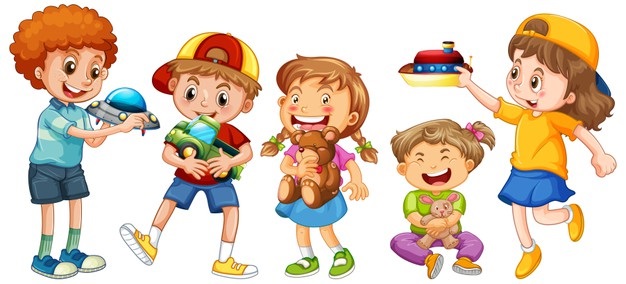 RAMOWY ROZKŁAD DNIA 8.00– 13.00 Realizacja Podstawy Programowej7.00-8.00  Schodzenie się dzieci. Zajęcia opiekuńcze. Inicjowanie rozmów z dziećmi, zabawy dowolne w kącikach zainteresowań – stwarzanie sytuacji zabawowych służących realizacji pomysłów dzieci. 8.00-8.30   Praca indywidualna o charakterze wyrównawczo – stymulującym, zabawy integrujące grupę. Ćwiczenia poranne. Przygotowanie do śniadania, porządkowanie sali, czynności samoobsługowe.8.30-9.00  Śniadanie – kształtowanie prawidłowych nawyków podczas spożywania posiłków. 9.00-10.00 Realizacja zajęć dydaktyczno – wychowawczych z całą grupą w oparciu o podstawę programową. Organizowanie zabaw twórczych i ruchowych zgodnie z tematyką zajęć.10.00-11.00  Zabawy dowolne w kącikach zainteresowań. Przygotowanie do obiadu. Czynności higieniczne.11.00-11.15   I danie - zupa – kontynuacja doskonalenia nawyków higienicznych i kulturalnych.11.15-12.30  Zabawy ruchowe na placu zabaw, wycieczki i spacery – poznanie środowisk przyrodniczych i społecznych w najbliższym otoczeniu przedszkola. Doskonalenie czynności samoobsługowych przed wyjściem (nauka ubierania się, wiązanie sznurowadeł, zapinania guzików, suwaków). Przygotowanie do obiadu. Czynności higieniczne i samoobsługowe. 12.30-12.50    II danie - Obiad. Realizacja założeń programowych w zakresie prawidłowego posługiwania się sztućcami (widelcem, nożem, łyżką). Kulturalne zachowanie się przy stole, dbałość o zdrowie.12.50-13.20  Relaks. Słuchanie literatury dziecięcej, muzyki relaksacyjnej, wyciszenie.13.20-14.00   Praca indywidualna dostosowana  do potrzeb i możliwości dzieci, zabawy ogólnorozwojowe.14.00-16.00    Zabawy inspirowane przez nauczyciela z elementami zajęć multimedialnych, zabawy inspirowane przez dzieci, gry i zabawy edukacyjne, porządkowanie sali.